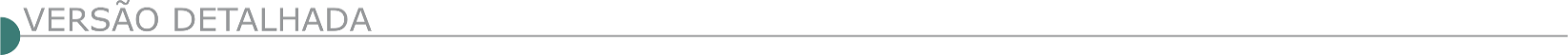 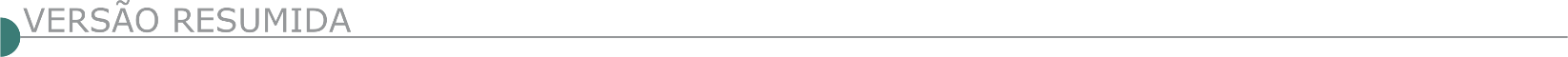 ESTADO DE MINAS GERAISSAE - SUPERINTENDÊNCIA DE ÁGUA E ESGOTO EDITAL DE TOMADA DE PREÇOS Nº 002/2021 A SAE, através de sua Diretoria e da Comissão Permanente de Licitação, situada na Rua 33, nº 474, Setor Sul, cidade de Ituiutaba, estado de Minas Gerais, CEP – 38300-030, torna público que se acha aberta a presente Tomada de Preços, sob o nº 002/2021, tipo MENOR PREÇO GLOBAL, à qual será processada e julgada em conformidade com a Lei nº 8.666/93. Objeto: Serviços de fornecimento e aplicação de massa asfáltica (CBUQ) Faixa “C” e transporte de materiais, reaterro e compactação de valas, conforme quantidades e especificações constantes no Edital. Departamento responsável: Manutenção. Recursos orçamentários: 17.512.0014.2.242.3.3.90.39.00 e 17.512.0014.2.243.3.3.90.39.00. Prazo de recebimento da documentação para cadastro ATÉ o dia 10/06/2021, ATÉ às 17h00. Prazo para protocolo dos envelopes Habilitação e Proposta - Data: 15/06/2021, ATÉ às 09h00. Abertura dos envelopes: Data: 15/06/2021, às 09h00. O Edital na íntegra e as informações complementares à Licitação encontram-se à disposição dos interessados no site www.sae.com.br, ou na sala da Comissão de Licitação, na Rua 33, n.º 474 - Setor Sul Ituiutaba-MG, CEP 38300-030. Fones: (34)3268-0401 / (34)3268-0404. CONSORCIO INTERMUNICIPAL DE DESENVOLVIMENTO SUSTENTÁVEL DA MICRORREGIÃO DA SERRA GERAL DE MINAS - UNIÃO DA SERRA GERAL TOMADA DE PREÇO Nº 001/2021. Torna público o aviso de licitação, referente a Tomada de Preço Nº 001/2021, objetivando a Contratação de empresa especializada para implantação da unidade de aterragem - etapa 02 do aterro sanitário da cidade de Janaúba/MG, com vistas a aumentar a capacidade para destinação adequada dos resíduos sólidos urbanos dos municípios membros do Consórcio União da Serra Geral - Credenciamento: 11/06/2021 às 09:00h, Abertura 11/06/2021 às 09:30h, Cadastramento até às 16:00h do dia 08/06/2021. Interessados manter contato (38) 3821-9261, E-mail: uniaodaserrageral@gmail.com – Edital disponível no site www.uniaodaserrageral.mg.gov.br ou diretamente na sede do Consórcio, na Rua José Teotônio, 704/A – Esplanada – Janaúba - MG-24/05/2021. ARAPUÁ PREFEITURA MUNICIPAL AVISO DE LICITAÇÃO: TOMADA DE PREÇOS Nº 002/2021. OBJETO: Contratação de empresa para construção de 02 (duas), casas populares para doação a pessoas carentes, conforme projeto básico, planilha orçamentária e cronograma físico financeiro e demais anexos do edital. Credenciamento: Até às 12h55min do dia 17/06/2021; Abertura das propostas: Dia 17/06/2021 às 13h00min. Solicitação do Edital na sede da Prefeitura, situada à Praça São João Batista, nº 111, Centro, Arapuá/MG, ou pelo site http:// 	www.arapua.mg.gov.br/. ARAXÁ PREFEITURA MUNICIPAL AVISO DE REABERTURA DE LICITAÇÃO - PREGÃO ELETRÔNICO Nº 09.044/2021. PROCESSO LICITATÓRIO Nº: 053/2021. Objeto: Contratação de empresa especializada em engenharia civil, incluindo o fornecimento de material e mão de obra para manutenção de vias públicas do Município de Araxá/MG, conforme previsto no edital e seus anexos. O município, através da Secretaria Municipal de Serviços Urbanos e do Departamento de Licitação, torna-se público a quem possa interessar que, tendo em vista a licitação supramencionada ter sido suspensa no dia 06/04/2021, fica redesignado o dia 14/06/2021 às 09h00min para a Sessão Pública destinado ao objeto em questão. O edital na íntegra encontra a disposição dos interessados na plataforma do licitante: https:// www.licitanet.com.bre no site oficial do município www.araxa.mg.gov.br a partir das 17h00min do dia 28/05/2021. Demais informações pelo telefone 34.3691-7022/3691-7145 – 3662-2506, 25/05/2021. Rubens Magela da Silva - Prefeito Municipal.AVISO DE LICITAÇÃO. PREGÃO ELETRÔNICO 09.085/2021. PROCESSO 108. O Município torna público a contratação de empresa especializada em engenharia civil, incluindo o fornecimento de material e mão de obra para execução de escada de concreto para acesso a Farmácia Municipal no Unicentro no Município de Araxá-MG. Acolhimento das propostas 28/05/2021 à partir das 17:00h até 14/06/2021 às 09:00 horas; Abertura das Propostas de Preços e Início da sessão de disputa de preços dia 14/06/2021 às 09:00 horas. Local: w.w.w.licitanet.com.br. Para todas as referências de tempo será observado o horário de Brasília – DF. Edital disponível nos sites: w.w.w.licitanet.com.br e www.araxa.mg.gov.br no dia 28/05/2021. Setor de Licitações: 0(34)3691-7022. Rubens Magela da Silva, Prefeito Municipal, 25/05/2021.BIAS FORTES PREFEITURA MUNICIPAL AVISO DE LICITAÇÃO PROCESSO LICITATÓRIO Nº 029/2021 - TOMADA DE PREÇO Nº 003/2021. TIPO MENOR PREÇO GLOBAL. A Prefeitura Municipal de BIAS FORTE/MG torna público que receberá os envelopes contendo documentos e propostas, na modalidade TOMADA DE PREÇOS Nº 003/2021 TIPO MENOR PREÇO GLOBAL, até as 13h00min, do dia 15/06/2021, para Contratação de empresa especializada para execução de obra de Pavimentação de Vias Públicas (Execução de Calçamento em bloquetes sextavado de Ruas Diversas), no Município de Bias Fortes, em conformidade com o Contrato de Repasse nº 903548/2020 OPERAÇÃO nº 1072091-44/2020, celebrado entre o Ministério do Desenvolvimento Regional, por intermédio da Caixa Econômica Federal, e o Município de Bias Fortes Minas Gerais, conforme especificações e dados técnicos constantes em anexos do edital de licitação. As informações sobre o edital estão à disposição dos interessados com a CPL, à Rua dos Andradas, 13 – centro - Bias Fortes/MG, através do telefone: (32) 3344-1323 ou no e-mail pmbflicita@gmail.com. A licitação será regida pela Lei Federal 8.666/93 e suas alterações posteriores, bem como por leis específicas relacionadas ao objeto desta licitação e demais condições fixadas neste edital. BIAS FORTES, 25 de maio de 2021. Mirian de Almeida Ribeiro - CPL.GUANHÃES PREFEITURA MUNICIPAL - AVISO DE LICITAÇÃO - TOMADA DE PREÇOS Nº 001/2021. A Comissão Permanente de Licitação do Município de Guanhães/ MG torna público para conhecimento dos interessados que acontecerá a Tomada de Preços nº 001/2021, Processo Licitatório nº 032/2021– Objeto: Contratação de empresa para realização de pavimentação asfáltica em PMF na Avenida dos Ipês II (Rua de Cima) no bairro Floresta no município de Guanhães/MG. Data da Sessão: 14/06/2021 às 10h. Maiores informações no Setor de Licitação, na sede da Prefeitura Municipal de Guanhães ou pelo telefone (33) 3421-1501, das 13h30 às 17h horas, e ainda pelo e-mail licitacoes@guanhaes.mg.gov.br ou no site www.guanhaes.mg.gov.br. ITUIUTABA PREFEITURA MUNICIPAL PREGÃO PRESENCIAL Nº 041/2021Objeto: Serviços de Reposição Asfáltica, Passarelas e Redutores com fornecimento de CBUQ e sua aplicação, Recursos: Próprios, DATA: 11/junho/2021, Horário: 08h30min (oito horas e trinta minutos); Pregão Presencial Nº 041/2021, Objeto: Suprimentos de Escritório, Recursos: MS/SUS, DATA: 09/junho/2021, Horário: 08h30min (oito horas e trinta minutos); Pregão Presencial Nº 040/2021 - Registro de Preços, Objeto: Suplemento Alimentar, Recursos: MS/ SUS, DATA: 10/junho/2021, Horário: 08h30min (oito horas e trinta minutos). INFORMAÇÕES: e-mail: licitacao@ituiutaba.mg.gov.br e Tel.: (34)3271-8183/3271-8182. LARANJAL CÂMARA MUNICIPAL TOMADA DE PREÇOS Nº 01/2021. Torna público aos interessados, que a Comissão Permanente de Licitação, fará realizar no dia 11/06/2021, às 09 horas, Licitação, na modalidade Tomada de Preços, objetivando contratação de empresa pelo regime de empreitada a preço global para execução de obras de ampliação da sede da Câmara Municipal de Laranjal, pelo regime de execução indireta, por empreitada a preço global, no período de 02 (dois) meses. Recurso: Próprio. Mais informações estão no Edital à disposição dos interessados, na Câmara Municipal de Laranjal, na Avenida Serafim Machado Naya, s/n, ou pelo telefone: (32) 3424-1248, no horário de 08:00 às 16:00 horas, nos dias úteis. Laranjal, 24/05/2021. João Batista Duarte Sobrinho - Presidente da Câmara Municipal de Laranjal; Sérgio Ricardo Rocha - Presidente CPL. Publique-se.MANTENA PREFEITURA MUNICIPAL AVISO DE LICITAÇÃO – TOMADA DE PREÇOS Nº 010/2021. A Prefeitura Municipal de Mantena comunica que abriu Processo Licitatório nº 066/2021, na modalidade Tomada de Preços nº 010/2021, objetivando a contratação de empresa de engenharia para prestação de serviços de mão de obra para pavimentação da rua “P” no bairro Nicolini e Travessa Azul no bairro Boa Esperança no município de Mantena/ MG. A abertura será dia 14 de junho de 2021, às 13h30, no setor de Licitações da Prefeitura Municipal de Mantena, Av. José Mol, 216 – 1º Andar - Centro - Mantena - MG. O Edital encontra-se à disposição dos interessados no endereço informado, no horário das 13h00 às 17h00 e no Site Oficial do Município: www.mantena.mg.gov.br. Informações: (33)3241-4530. Edmar Francisco da Silva – Presidente da CPL. AVISO DE LICITAÇÃO – TOMADA DE PREÇOS Nº 008/2021 A Prefeitura Municipal de Mantena comunica que abriu Processo Licitatório nº 064/2021, na modalidade Toma da Preços nº 008/2021, objetivando a contratação de empresa de engenharia para prestação de serviços de mão de obra para pavimentação de vias públicas no bairro Boa Esperança no município de Mantena. A abertura será dia 14 de junho de 2021, às 08h30, no setor de Licitações da Prefeitura Municipal de Mantena, Av. José Mol, 216 – 1º Andar - Centro – Mantena – MG. O Edital encontra-se à disposição dos interessados no endereço informado, no horário das 13h00 às 17h00 e no Site Oficial do Município: www.mantena.mg.gov.br. Informações: (33)3241-4530. Edmar Francisco da Silva – Presidente da CPL.MONTES CLAROS PREFEITURA MUNICIPAL – AVISO DE LICITAÇÃO EDITAL RETIFICADO E NOVA DATA PROCESSO LICITATÓRIO Nº. 0149/2021 CONCORRÊNCIA PÚBICA Nº. 003/2021 O MUNICÍPIO DE MONTES CLAROS/MG, através da Secretaria Municipal de Educação e Comissão Permanente de Licitação e Julgamento, designada pelo Decreto Municipal nº. 4.221 de 24 de maio de 2021, TORNA PÚBLICO o edital retificado de Concorrência Pública nº. 003/2021, para contratação de empresa especializada para execução das obras de construção de Cemei tipo B – Bairro Santo Antônio. Data de sessão pública: 01 de julho de 2021. Entrega de envelopes: até às 09h do dia 01 de julho de 2021. Abertura dos envelopes: às 09h30 do dia 01 de julho de 2021. Local: Sala Central da Comissão Permanente de Licitações e Julgamento, situada na Av. Cula Mangabeira, nº. 211, Centro, na cidade de Montes Claros/MG. O Edital está disponível no sítio eletrônico do Município de Montes Claros no endereço.AVISO DE LICITAÇÃO EDITAL RETIFICADO E NOVA DATA PROCESSO LICITATÓRIO Nº. 0154/2021 CONCORRÊNCIA PÚBICA Nº. 006/2021O MUNICÍPIO DE MONTES CLAROS/MG, através da Secretaria Municipal de Educação e Comissão Permanente de Licitação e Julgamento, designada pelo Decreto Municipal nº. 4.221 de 24 de maio de 2021, TORNA PÚBLICO o edital retificado de Concorrência Pública nº. 006/2021, para contratação de empresa especializada para execução das obras de construção de Cemei tipo B – Bairro Recanto das Águas. Data de sessão pública: 07 de julho de 2021. Entrega de envelopes: até às 09h do dia 07 de julho de 2021. Abertura dos envelopes: às 09h30 do dia 07 de julho de 2021. Local: Sala Central da Comissão Permanente de Licitações e Julgamento, situada na Av. Cula Mangabeira, nº. 211, Centro, na cidade de Montes Claros/MG. O Edital está disponível no sítio eletrônico do Município de Montes Claros no endereço https:// licitacoes.montesclaros.mg.gov.br/licitacoes.AVISO DE LICITAÇÃO EDITAL RETIFICADO e NOVA DATA PROCESSO LICITATÓRIO Nº. 0147/2021 CONCORRÊNCIA PÚBICA Nº. 002/2021 O MUNICÍPIO DE MONTES CLAROS/MG, através da Secretaria Municipal de Educação e Comissão Permanente de Licitação e Julgamento, designada pelo Decreto Municipal nº. 4.221 de 24 de maio de 2021, TORNA PÚBLICO o edital retificado de Concorrência Pública nº. 002/2021, para contratação de empresa especializada para execução das obras de conclusão da escola de 12 salas com quadra poliesportiva, no Residencial Vitória, conforme Projeto Padrão FNDE. Nova Data de sessão pública: 30 de junho de 2021. Entrega de envelopes: até às 09h do dia 30 de junho de 2021. Abertura dos envelopes: às 09h30 do dia 30 de junho de 2021. Local: Sala Central da Comissão Permanente de Licitações e Julgamento, situada na Av. Cula Mangabeira, nº. 211, Centro, na cidade de Montes Claros/MG. O Edital está disponível no sítio eletrônico do Município de Montes Claros no endereço.AVISO DE LICITAÇÃO EDITAL RETIFICADO E NOVA DATA PROCESSO LICITATÓRIO Nº. 0150/2021 CONCORRÊNCIA PÚBICA Nº. 004/2021 O MUNICÍPIO DE MONTES CLAROS/MG, através da Secretaria Municipal de Educação e Comissão Permanente de Licitação e Julgamento, designada pelo Decreto Municipal nº. 4.221 de 24 de maio de 2021, TORNA PÚBLICO o edital retificado de Concorrência Pública nº. 004/2021, para contratação de empresa especializada para execução das obras de construção de Escola Municipal Rozenda Zane Moraes, do Ensino Fundamental. Data de sessão pública: 02 de julho de 2021. Entrega de envelopes: até às 09h do dia 02 de julho de 2021. Abertura dos envelopes: às 09h30 do dia 02 de julho de 2021. Local: Sala Central da Comissão Permanente de Licitações e Julgamento, situada na Av. Cula Mangabeira, nº. 211, Centro, na cidade de Montes Claros/MG. O Edital está disponível no sítio eletrônico do Município de Montes Claros no endereço.AVISO DE LICITAÇÃO EDITAL RETIFICADO e NOVA DATA PROCESSO LICITATÓRIO Nº. 0151/2021 CONCORRÊNCIA PÚBICA Nº. 005/2021 O MUNICÍPIO DE MONTES CLAROS/MG, através da Secretaria Municipal de Educação e Comissão Permanente de Licitação e Julgamento, designada pelo Decreto Municipal nº. 4.221 de 24 de maio de 2021, TORNA PÚBLICO o edital retificado de Concorrência Pública nº. 005/2021, para contratação de empresa especializada para execução das obras de construção de Cemei tipo B – Bairro Jardim Brasil. Data de sessão pública: 05 de julho de 2021. Entrega de envelopes: até às 09h do dia 05 de julho de 2021. Abertura dos envelopes: às 09h30 do dia 05 de julho de 2021. Local: Sala Central da Comissão Permanente de Licitações e Julgamento, situada na Av. Cula Mangabeira, nº. 211, Centro, na cidade de Montes Claros/MG. O Edital está disponível no sítio eletrônico do Município de Montes Claros no endereço.PREFEITURA MUNICIPAL DE NOVA RESENDE AVISO DE LICITAÇÃO CONCORRÊNCIA Nº 5/2021 A Prefeitura Municipal de Nova Resende/MG, através do Prefeito Municipal e da Comissão Permanente de Licitação, torna pública a realização do seguinte processo licitatório: PRC: 96/21 CONCORRÊNCIA: 05/21OBJETO: A presente licitação tem como objeto a contratação de empresa especializada para a realização de obra de pavimentação asfáltica em C.B.U.Q., em vias do município de Nova Resende/MG, com fornecimento total de material, equipamentos e mão de obra qualificada, conforme repasse nº 1073.785- 84/907127/2020/MDR/CAIXA, obedecendo as demais especificações constantes nos Anexos deste Edital, os quais passam a fazer parte do mesmo, independente de transcrição. REALIZAÇÃO: 28/06/2021, na Prefeitura Municipal de Nova Resende, na Rua Cel. Jaime Gomes, 58, centro, sendo a partir das 08h00min. O edital na íntegra será disponibilizado no site www.novaresende.mg.gov.br para conhecimento dos interessados. Dúvidas poderão ser esclarecidas através do e-mail licitacao@novaresende.mg.gov.br ou pelo telefone (35) 3562-3750.PERDIZES PREFEITURA MUNICIPAL AVISO DE LICITAÇÃO TOMADA DE PREÇO Nº 002/2021A PREFEITURA MUNICIPAL DE PERDIZES/MG. Torna público a quem possa interessar, que está aberta licitação modalidade Tomada de Preço Nº 002/2021, constitui objeto da presente licitação: Contratação de empresa especializada em engenharia civil, incluindo o fornecimento de material e mão de obra para continuidade da obra de Construção da Unidade de Saúde - Central, conforme proposta de convênio nº 12426.1410001/18-003, firmado entre Ministério da Saúde e o Município de Perdizes, de acordo com as especificações detalhadas no Anexo I, que faz parte do Edital. Abertura dos envelopes habilitação e proposta prevista para as 13 horas do dia 14/06/2021. Prazo de cadastramento dos interessados e retirada do Edital, até as 17h 00minutos do dia 09/06/2021. O Edital encontra-se no Setor de Licitação desta Prefeitura ou no site www.perdizes.mg.gov.br – Perdizes MG, 26/05/2021 – Antônio Roberto Bergamasco – Prefeito Municipal. Atenciosamente Ray Teles de Sousa Lemos - Presidente da Comissão Permanente Licitação.AVISO DE LICITAÇÃO TOMADA DE PREÇO Nº 003/2021. A Prefeitura Municipal de Perdizes/MG. Torna público a quem possa interessar, que está aberta licitação modalidade Tomada de Preço Nº 003/2021, constitui objeto da presente licitação: A Contratação de empresa especializada em engenharia para a prestação de serviços de construção de 1(um) centro comunitário na Comunidade da Mata conforme convenio firmado entre o município de Perdizes MG e o SICONV n° 892662/2019, contrato de repasse nº 1068.291-24, de acordo com as especificações detalhadas no Anexo I, que faz parte do Edital. Abertura dos envelopes habilitação e proposta prevista para as 09horas do dia 11/06/2021. Prazo de cadastramento dos interessados e retirada do Edital, até as 17h 00minutos do dia 08/06/2021. O Edital encontra-se no Setor de Licitação desta Prefeitura ou no site www.perdizes.mg.gov.br – Perdizes MG, 26/05/2021 – Antônio Roberto Bergamasco – Prefeito Municipal. Atenciosamente, Ray Teles de Sousa Lemos - Presidente da Comissão Permanente Licitação.PORTO FIRME PREFEITURA MUNICIPAL TOMADA DE PREÇO Nº 002/2021Torna público que fará realizar licitação na modalidade Tomada de Preço nº 002/2021, na data de 16/06/2021, às 09h00min, Processo Licitatório nº. 043/2021, objetivando a contratação de empresa para construção de rede de drenagem e pavimentação asfáltica conforme planilha e projeto executivo. A obra será executada conforme Resolução 011/2021/SEGOV. Informações pelo telefone (0xx31) 3893-1456, Porto Firme/MG, 20/05/2021.POUSO ALEGRE PREFEITURA MUNICIPAL PREGÃO PRESENCIAL PARA REGISTRO DE PREÇOS Nº 16/2021 Objeto: “Contratação de empresa para manutenção de drenagem e redes de captação de águas pluviais, incluindo mão de obra e material no município de Pouso Alegre/MG.” A sessão pública será realizada no dia 14 junho de 2021 às 9:00 h. O Edital poderá ser consultado e obtido ,gratuitamente ,em dias úteis e em horário comercial ,mediante apresentação de PEN_DRIVE ,para cópia do arquivo na Superintendência de Gestão de Recursos Materiais e pelo site da Prefeitura Municipal de Pouso Alegre. Informações tel. (35) 3449-4023 ou e-mail: editaispmpa@gmail.com. PRADOS PREFEITURA MUNICIPAL PL Nº 050/2021 TORNA PÚBLICA A NOVA DATA DE ABERTURA DO PROCESSO DE LICITAÇÃO Nº 0050/2021, TOMADA DE PREÇOS N. 002/2021 Para Contratação de uma empresa especializada por empreitada global com fornecimento de materiais, máquinas, equipamentos e mão de obra para a conclusão do remanescente da obra vinculada à transferência voluntária oriunda de repasse do MEC/FNDE; Termo de Compromisso PAC2 9116/2014, objeto Construção de Quadra Escolar Coberta 01/2013 – Projeto FNDE, conforme características e descrições técnicas constantes deste Edital e anexos. Abertura dia 14/06/2021, às 09:00 horas. Local: sede da Prefeitura. Edital disponível no site: www.prados.mg.gov.br. Informações somente através do e-mail: licitacao@prados.mg.gov.br. Deverão ser respeitados todos os protocolos de segurança no enfrentamento ao COVID-19.RIO ACIMA PREFEITURA MUNICIPAL EDITAL– TOMADA DE PREÇOS Nº 010/2021Objeto: Contratação de Empresa para Execução de Contenções no Município. Abertura:15/06/2021 às 10:00. Disponível: www.prefeiturarioacima.mg.gov.br. SANTA LUZIA PREFEITURA MUNICIPAL - AVISO DE REPUBLICAÇÃO DE EDITAL CONCORRÊNCIA PÚBLICA – REPUBLICADO EDITAL Nº 023/2021 Objeto: Contratação de empresa ou consórcio de empresas especializadas para execução dos serviços públicos de limpeza urbana no Município de Santa Luzia/MG. A CPL comunica republicação do edital motivada por alterações que afetam a formulação de propostas. A sessão que seria realizada no dia 08/06/2021 fica suspensa e remarcada para 29/06/2021. A entrega dos envelopes no Setor de Protocolo (sala 01) se dará até as 09h30min do dia 29/06/2021. A abertura ocorrerá às 10h desta última data, no Auditório da Prefeitura Municipal de Santa Luzia/MG, Av. VIII, nº. 50, B. Carreira Comprida. O Edital republicado poderá ser baixado na página na internet endereço: http://www.santaluzia.mg.gov.br/v2/index.php/licitacao/ ou solicitado pelo e-mail: cpl@santaluzia.mg.gov.br. EDITAL Nº 49/2021 – TOMADA DE PREÇOS. Contratação de empresa especializada para construção do CRAS Curumim, localizado na Rua Lúcia Viana Paiva, 214, Conjunto Cristina – São Benedito, Santa Luzia, Minas Gerais. Entrega dos envelopes no Setor de protocolo (sala 01), até às 09:30 horas do dia 14/06/2021 e abertura às 10:00 horas do mesmo dia, no Auditório da Prefeitura Municipal De Santa Luzia/MG, Av. VIII, nº. 50, B. Carreira Comprida, CEP 33.045-090. O Edital poderá ser baixado na página na internet endereço: http://www.santaluzia.mg.gov.br/v2/index.php/licitacao/ ou solicitado pelo e-mail: cpl@santaluzia.mg.gov.br. SANTA ROSA DA SERRA PREFEITURA MUNICIPAL LICITAÇÃO NA MODALIDADE TOMADA DE PREÇOS Nº 002/2021 PROCESSO Nº131/2021Tipo MENOR PREÇO POR EMPREITADA GLOBAL para Contratação de Pessoa Jurídica para Prestação de Serviços e Fornecimento de material para Pavimentação de Vias Públicas no Distrito de Campo Alegre (Perímetro Urbano). Abertura dia 11/06/2021 às 09:00hs. Portal do Município http:// www.santarosadaserra.mg.gov.br/publicações e E-mail: licitacaopmsr@yahoo.com.br (34) 3654-1259. SÃO JOSÉ DA BARRA PREFEITURA MUNICIPAL TOMADA DE PREÇO Nº. 002/2021Tendo como objeto a “Contratação de empresa especializada para a construção de uma ponte em madeira tratada que interligará dois trechos da pista de caminhada existente entre o centro da cidade de São José da Barra e o bairro de Furnas”. O edital poderá ser retirado no site: www.saojosedabarra.mg.gov.br ou no Setor de Licitações, no Paço Municipal, sito a Travessa Ary Brasileiro de Castro, nº. 272, Centro, Telefone (35) 3523-9200. A abertura dos envelopes será às 08h30min do dia 15/06/2021. AVISO DE LICITAÇÃO PREGÃO PRESENCIAL Nº. 017/2021 Tendo como objeto o “Registro de Preço visando à contratação de empresa especializada na prestação de serviços de locação, por horas trabalhadas, de máquinas pesadas, caminhões e trator agrícola, com operador habilitado e fornecimento de combustível para manutenção das estradas vicinais do município”. O edital poderá ser retirado no site: www.saojosedabarra.mg.gov.br ou no Setor de Licitações, no Paço Municipal, sito a Travessa Ary Brasileiro de Castro, nº. 272, Centro, Telefone (35) 3523-9200. A abertura dos envelopes será às 08h30min do dia 16/06/2021.SÃO JOSÉ DA LAPA PREFEITURA MUNICIPAL - CONCORRÊNCIA PÚBLICA Nº 001/2021 O Município de São José da Lapa torna público a Concorrência Pública Nº 001/2021, cujo objeto é a execução da Contenção de Talude da Escola Pedacinho do Céu e Execução da Construção da Escola Pedacinho do Céu, situada no bairro inácia de carvalho, agendada para o dia 25/06/2021 ás 09h. Informações e cópia do edital completo no site www.saojosedalapa.mg.gov.br. SÃO JOSÉ DA VARGINHA PREFEITURA MUNICIPAL PROCESSO LICITATÓRIO 032/2021 – TOMADA DE PREÇOS 001/2021 OBJETO: Contratação de Empresa de Engenharia especializada para executar PAVIMENTAÇÃO ASFÁLTICA DE VIAS PÚBLICAS DO MUNICÍPIO DE SÃO JOSÉ DA VARGINHA – MG, em trecho da estrada vicinal de acesso ao distrito de Conquista. Data de abertura da Sessão Pública para recebimento dos envelopes: 15/06/2021, às 09 horas, na Sala de Licitações da Prefeitura Municipal de São José da Varginha – MG, rua Jacinta Braga, 69, Centro, São José da Varginha - MG, CEP: 35.694-000. O Edital e maiores informações poderão ser obtidos, na sala de licitações da Prefeitura Municipal ou através do e-mail: cpl.licitacao@saojosedavarginha.mg.gov.br, pelo site www.saojosedavarginha.mg.gov.br ou através do telefone: (37) 3275-1242. VIRGINÓPOLIS PREFEITURA MUNICIPAL TOMADA DE PREÇO Nº 003/2021Para a contratação de empresa especializada na área de engenharia para a execução de pavimentação em bloquete sextavado em ruas diversas no Município, sendo no perímetro urbano e rural de Virginópolis - MG. A Abertura/julgamento será dia 15/06/2021, as 09h00min na Prefeitura Municipal de Virginópolis, na Rua Félix Gomes, nº 290, Centro – CEP: 39.730-000, – Virginópolis/MG, Tel. 33-34161260 / E-mail: licitacao@virginopolis.mg.gov.br-Informações. TOMADA DE PREÇO Nº 004/2021Para a contratação de empresa especializada na área de engenharia para a execução de recomposição asfáltica de CBUF ou PMF– concreto betuminoso usinado a frio, em ruas diversas no Município de Virginópolis/MG. A Abertura/julgamento será dia 16/06/2021, as 09h00min na Prefeitura Municipal de Virginópolis, na Rua Félix Gomes, nº 290, Centro – CEP: 39.730-000, – Virginópolis/MG, Tel. 33-34161260 / E-mail: licitacao@virginopolis.mg.gov.br.ESTADO DA BAHIASECRETARIA DE INFRAESTRUTURA - AVISO DE LICITAÇÃO CONCORRÊNCIA Nº 018/2021. Tipo: Menor Preço - Recebimento das Propostas: Até às 17h:30min do dia: 30/06/2021. Abertura: 01/07/2021 às 09h:30min - Objeto: Restauração da Rodovia BA-120, no sub trecho: Elísio Medrado / Entroc. BA-026, no município de Elísio Medrado, extensão: 7,10 km. Família 07.30.Local: Comissão Permanente de Licitação - CPL - SEINFRA, Av. Luiz Viana Filho, nº 445 - 4ª Avenida - Centro Administrativo da Bahia - Prédio Anexo - 1º andar - Ala B, Salvador-Ba. O Certame será realizado mediante Videoconferência, com acesso através do endereço eletrônico: http://www.infraestrutura.ba.gov.br/licitacoes ou https://comprasnet.ba.gov.br/content/sess%c3%a3o-virtual, em conformidade com a Instrução Normativa SAEB nº 016/2020, ante a situação de emergência, acarretada pela Pandemia do Novo Coronavírus - COVID-19. Os interessados poderão obter informações no endereço supracitado, de segunda a sexta-feira, das 8h30 às 12:00h e das 13h30 às 17h30. Maiores esclarecimentos no telefone (71)3115-2174, no site: www.infraestrutura.ba.gov.br e e-mail: cpl@infra.ba.gov.br.  SECRETARIA DE INFRAESTRUTURA - AVISO DE LICITAÇÃO CONCORRÊNCIA Nº 019/2021.Tipo: Menor Preço - Recebimento das Propostas: Até às 17h:30min do dia: 05/07/2021. Abertura: 06/07/2021 às 09h:30min - Objeto: Recuperação e Pavimentação da Rodovia BA-220, no trecho: Euclides da Cunha - Monte Santo, extensão: 36,90 km. Família 07.19. Local: Comissão Permanente de Licitação - CPL - SEINFRA, Av. Luiz Viana Filho, nº 445 - 4ª Avenida - Centro Administrativo da Bahia - Prédio Anexo - 1º andar - Ala B, Salvador-Ba. O Certame será realizado mediante Videoconferência, com acesso através do endereço eletrônico: http://www.infraestrutura.ba.gov.br/licitacoes ou https://comprasnet.ba.gov.br/content/sess%c3%a3o-virtual, em conformidade com a Instrução Normativa SAEB nº 016/2020, ante a situação de emergência, acarretada pela Pandemia do Novo Coronavírus - COVID-19. Os interessados poderão obter informações no endereço supracitado, de segunda a sexta-feira, das 8h30 às 12:00h e das 13h30 às 17h30. Maiores esclarecimentos no telefone (71)3115-2174, no site: www.infraestrutura.ba.gov.br e e-mail: cpl@infra.ba.gov.br. SECRETARIA DE INFRAESTRUTURA - AVISO DE LICITAÇÃO CONCORRÊNCIA Nº 020/2021. Tipo: Menor Preço - Recebimento das Propostas: Até às 17h:30min do dia: 05/07/2021. Abertura: 06/07/2021 às 14h:30min - Objeto: Recuperação da Rodovia BA-001 e Melhoramentos em Pontos Localizados, trecho: BR-367 - Acesso Arraial d’Ajuda - Acesso Trancoso, no município de Porto Seguro, extensão de 42,50 km. Família 07.19. Local: Comissão Permanente de Licitação - CPL - SEINFRA, Av. Luiz Viana Filho, nº 445 - 4ª Avenida - Centro Administrativo da Bahia – Prédio Anexo - 1º andar - Ala B, Salvador-Ba. O Certame será realizado mediante Videoconferência, com acesso através do endereço eletrônico: http://www.infraestrutura.ba.gov.br/licitacoes ou https://comprasnet.ba.gov.br/content/sess%c3%a3o-virtual, em conformidade com a Instrução Normativa SAEB nº 016/2020, ante a situação de emergência, acarretada pela Pandemia do Novo Coronavírus - COVID-19. Os interessados poderão obter informações no endereço supracitado, de segunda a sexta-feira, das 8h30 às 12:00h e das 13h30 às 17h30. Maiores esclarecimentos no telefone (71)3115-2174, no site: www.infraestrutura.ba.gov.br e e-mail: cpl@infra.ba.gov.br. SECRETARIA DE INFRAESTRUTURA AVISOS DE LICITAÇÕES - TOMADA DE PREÇOS Nº 020/2021 Tipo: Menor Preço - Recebimento das Propostas: Até às 17h:30min do dia: 15/06/2021. Abertura: 16/06/2021 às 14h:30min - Objeto: Pavimentação em CBUQ no trecho: Entroncamento BR-415 / Comunidade de Atendimento Socioeducativo (CASE), no município de Vitória da Conquista, extensão: 840,00 m. Família 07.19. SECRETARIA DE INFRAESTRUTURA HÍDRICA E SANEAMENTO EMPRESA BAIANA DE ÁGUAS E SANEAMENTO S.A. – EMBASA - AVISO DA LICITAÇÃO Nº 081/21 A Embasa torna público que realizará a LICITAÇÃO n.º 081/21, processada de acordo com as disposições da Lei nº 13.303/2016, Lei complementar 123/2006 e Regulamento Interno de Licitações e Contratos da EMBASA. Objeto: IMPLANTAÇÃO DO SISTEMA DE ABASTECIMENTO DE ÁGUA PARA ATENDIMENTO AO POVOADO DE SAMAMBAIA NO MUNICÍPIO DE BRUMADO. Disputa: 22/06/2021 às 14:00 horas. (Horário de Brasília-DF). Recursos Financeiros: Próprios. O Edital e seus anexos encontram-se disponíveis para download no site http://www.licitacoes-e.com.br/. (Licitação BB nº: 875052). O cadastro da proposta deverá ser feito no site http://www.licitacoes-e.com.br/, antes da abertura da sessão pública. Informações através do e-mail: plc.esclarecimentos@embasa.ba.gov.br ou por telefone: (71) 3372-4756/4764. PREFEITURA MUNICIPAL DE UTINGA - PREGÃO ELETRÔNICO Nº 14/2021 O Pregoeiro da Prefeitura Municipal de Utinga - BA, torna público aos interessados em geral que, a licitação na modalidade PREGÃO ELETRÔNICO Nº 014/2021, cujo objeto é a CONTRATAÇÃO DE EMPRESA PARA PRESTAÇÃO DE SERVIÇO DE RECUPERAÇÃO DE PAVIMENTAÇÃO ASFÁLTICA EM RUAS, AVENIDAS E PRAÇAS DO MUNICIPIO DE UTINGA/BA, O CHAMADO TAPA-BURACO, COM TODOS OS MATERIAIS E MÃO-DE-OBRA NECESSÁRIOS PARA A EXECUÇÃO DOS SERVIÇOS, que seria realizada dia 25 de maio de 2021, às 10h30min, fica adiada "SEM DATA MARCADA". Para esclarecimentos de dúvidas ou informações complementares, deverá ser utilizado o endereço eletrônico utingalicitacao@gmail.com, ou o telefone (75) 3337-1020, em dias úteis, das 08:00 às 12:00. A nova data para a realização da sessão de julgamento será divulgada através dos veículos oficiais de comunicação.PREFEITURA MUNICIPAL DE CANDEIAS AVISO DE ADIAMENTO CONCORRÊNCIA Nº 6/2021 A Prefeitura Municipal de Candeias/BA comunica aos interessados que, em virtude de correção da planilha orçamentária, fica ADIADA a sessão de abertura da Concorrência nº 006/2021, cujo objeto é CONTRATAÇÃO DE EMPRESA ESPECIALIZADA PARA REFORMA E AMPLIAÇÃO, NAS ESCOLAS MUNICIPAIS ADRIANO GORDILHO E LAURENTINO NOLASCO DA CRUZ, E IMPLANTAÇÃO DE PÓRTICO NAS MESMAS, LOCALIZADAS NO MUNICÍPIO DE CANDEIAS - BA, marcada inicialmente dia 01/06/2021 às 09h30min, PARA O DIA 28/06/2021 às 09h30min. Edital e planilha retificada disponíveis no site https://sai.io.org.br/ba/candeias/site/licitacoes. PREFEITURA MUNICIPAL DE IRECÊ AVISOS DE LICITAÇÃO CONCORRÊNCIA PÚBLICA Nº 4/2021 Menor preço global. Objeto: serviços de manutenção de vias públicas do município. Dia 25/06/21 às 9h. CONCORRÊNCIA PÚBLICA Nº 5/2021Menor preço global. Objeto: construção da Escola Municipal Marcionílio Rosa. Dia 29/06/21 às 9h. Informações: na CPL ou e-mail: licita_irece@hotmail.com - www.irece.ba.gov.br. PREFEITURA MUNICIPAL DE SENTO SÉ AVISO DE LICITAÇÃO A CPL TORNA PÚBLICO AOS INTERESSADOS QUE SE REALIZARÁ LICITAÇÃO NA MODALIDADE CONCORRÊNCIA PÚBLICA N° 005/2021. PROCESSO ADMINISTRATIVO Nº 083/2021. Tipo: MENOR PREÇO GLOBAL. Objeto: Contratação de empresa para prestação de serviços de engenharia para a construção da Creche, Proinfância - Espaço Educativo Infantil tipo "B"(ID 25576 - Sede), padrão FNDE - (Saldo Remanescentes da Obra), localizada na Sede, conforme convênio nº 2523/2012, neste município de Sento Sé - Bahia. Sessão de Abertura: às 10:00 horas do dia 29/06/2021 e será realizada na sala de reuniões da COPEL na Prefeitura Municipal de Sento Sé - Bahia, local Praça Drº Juvêncio. Maiores informações poderão ser obtidas junto à Comissão Permanente de Licitações em horário de expediente das 07h00min às 13:00. Os interessados poderão obter o Edital através do Site: www.sentose.ba.gov.br e/ou pelo e-mail: licitacoespmsseba@gmail.com. ESTADO DE GOIÁSPREFEITURA MUNICIPAL DE APARECIDA DE GOIÂNIA - AVISO DE LICITAÇÃO CONCORRÊNCIA N° 1/2021 Data de abertura: 28 de junho de 2021 às 09 horas. Objeto da Licitação: Contratação de empresa(s) especializada(s) para a execução do programa de reestruturação urbana na bacia do Ribeirão Santo Antônio II-CAF/PMAP, neste Município. Tipo: Menor Preço Global por Lote. Local da Sessão de abertura: Auditório da Secretaria Executiva de Licitação, situado no prédio do Paço Municipal, piso térreo, Rua Gervásio Pinheiro, Área Pública Municipal, S/Nº - Setor Solar Central Parque - Aparecida de Goiânia. Interessado: Secretaria Municipal de Infraestrutura Processo: 2020.051.789. Retire e Acompanhe o edital no site: www.aparecida.go.gov.br. Fone: (62) 3238-6741/6798, e-mail: diretoria.licitacaoapgyn@gmail.com. ESTADO DO MARANHÃOGOVERNO DO ESTADO DO MARANHÃOSECRETARIA DE ESTADO DE INFRAESTRUTURA AVISO DE LICITAÇÃO CONCORRÊNCIA Nº 2/2021 - CSL/SINFRA PROCESSO ADMINISTRATIVO Nº 27827/2021- SINFRA A Comissão Setorial de Licitação - CSL da Secretaria de Estado de Infraestrutura - SINFRA realizará às 09 horas e 30 minutos do dia 28 de junho de 2021, no seu Auditório, no Centro Administrativo do Estado do Maranhão, no Edifício Clodomir Millet - 1º Andar, na Avenida Jerônimo de Albuquerque, s/nº, Calhau, nesta Capital, licitação na modalidade CONCORRÊNCIA, do tipo MENOR PREÇO, objetivando CONTRATAÇÃO DE EMPRESA ESPECIALIZADA PARA A CONSTRUÇÃO DE 04 (QUATRO) PONTES RODOVIÁRIAS, CLASSE 45T, NA RODOVIA MA - 040, NO TRECHO: ENTROCAMENTO BR-226 (TIMON)/MATÕES, na forma da Lei nº. 8.666/1993. Este Edital está à disposição dos interessados no site http://www.sinfra.ma.gov.br/pregoes-online/ e seus anexos na Comissão Setorial de Licitação - CSL/SINFRA, em sua sede localizada no Centro Administrativo do Estado do Maranhão, no Edifício Clodomir Millet - 1º Andar, na Avenida Jerônimo de Albuquerque, s/nº, Calhau, São Luís/Maranhão, de segunda a sexta-feira, no horário das 14:00 às 18:00 horas, onde poderão ser consultados e obtidos gratuitamente mediante a apresentação de mídia eletrônica (pen drive, CD, DVD ou outro). As empresas que adquirirem o Edital mediante "download" na página da SINFRA e tiverem interesse em participar desta licitação, deverão, obrigatoriamente, retirar os anexos do Edital no endereço e nas condições supracitadas, em virtude da existência de limite de carregamento de arquivos (UPLOAD). Esclarecimentos adicionais pelo telefone (98) 3218-8023 ou pelo e-mail licitacao.sinfra@gmail.com. ESTADO DO PARÁPREFEITURA MUNICIPAL DE PARAUAPEBAS - AVISO DE LICITAÇÃO CONCORRÊNCIA PÚBLICA Nº 3/2021-02PROSAP A PREFEITURA MUNICIPAL DE PARAUAPEBAS/UNIDADE EXEC. DO PROJETO - UEP DO PROGRAMA MUN. DE SANEAM. AMBIENTAL, MACROD, RECUP. DE IGARAPES E MARGENS DO RIO PARAUAPEBAS - PROSAP, mediante a Comissão Especial de Licitação devidamente designada por meio do Decreto nº 1040/2020, torna público que às 10:00 horas, do dia 02 de julho de 2021, fará realizar licitação na modalidade CONCORRÊNCIA, do tipo Menor Preço, executada sob o Regime de Empreitada por Preço Unitário e Critério de Julgamento por Preço Global, para a CONTRATAÇÃO DE EMPRESA DE ENGENHARIA ESPECIALIZADA EM OBRAS DE SANEAMENTO PARA A EXECUÇÃO DO BOOSTER BELA VISTA E DA ADUTORA DE ÁGUA TRATADA QUE VAI DA ESTAÇÃO DE TRATAMENTO DE ÁGUA 2 (ETA 2) ATÉ ELE, INTERVENÇÕES ESTAS QUE COMPÕEM O PROJETO DE SANEAMENTO AMBIENTAL, MACRODRENAGEM E RECUPERAÇÃO DO IGARAPÉ LAJEADO, EM DESENVOLVIMENTO NO MUNICÍPIO DE PARAUAPEBAS, ESTADO DO PARÁ, de acordo com o que determina a legislação vigente, a realizar-se nas dependências da Central de Licitações e Contratos. O procedimento licitatório obedecerá aos dispostos na Lei nº 8.666, de 21 de junho de 1993, e suas alterações posteriores, assim como nas demais normas vigentes aplicáveis ao caso. O Edital e seus anexos encontram-se à disposição dos interessados na Central de Licitações e Contratos da PREFEITURA MUNICIPAL DE PARAUAPEBAS, localizada no Morro dos Ventos, Quadra Especial, S/Nº, Bairro Beira Rio II, Cidade de Parauapebas/PA, a partir da publicação deste Aviso, no horário de expediente (das 8 às 14h), e ainda através do www.governotransparente.com.br/transparencia/4507490, consultar no ícone licitações ou do Portal do TCM-PA https://www.tcm.pa.gov.br/portal-do-jurisdicionado/sistema/geoobras. ESTADO DA PARAÍBAPREFEITURA MUNICIPAL DE JOÃO PESSOA SECRETARIA DA INFRAESTRUTURA AVISO DE LICITAÇÃO CONCORRÊNCIA PÚBLICA Nº 07.006/2021 PROCESSO ADMINISTRATIVO Nº 2021/029722 CHAVE CGM: L95Y-PAJI-RAD1-LI6C INSTRUMENTOA Prefeitura Municipal de João Pessoa através da Comissão Setorial de Licitação, devidamente autorizada pela Portaria nº 1356, datada de 01 de março de 2021, torna público que fará realizar a Licitação na modalidade Concorrência Pública Nº 07.006/2021, em regime de execução de empreitada por preço unitário, com tipo de licitação menor preço global com Recursos Próprios e outras Transferências de Convênio a ser realizada no dia 30/06/2021, impreterivelmente às 09 h (nove horas), tendo como objeto a Contratação de Empresa Especializada de Engenharia para Execução de Serviços de Pavimentação com Capeamento Asfáltico (CBUQ) Em 46 Ruas / Avenidas, nos bairros: Ernani Sátiro, Ernesto Geisel, Gramame, João Agripino, João Paulo II, José Américo, Manaíra, Mangabeira, Miramar, Muçumagro, Oitizeiro, Torre, Varadouro E Valentina, na cidade de João Pessoa/PB - Lote 02. A cópia do Edital e seus anexos estarão disponíveis e a disposição dos interessados a partir da sexta-feira dia 28/05/2021, no endereço: http://transparencia.joaopessoa.pb.gov/licitacoes. SUPORTE LEGAL: Lei Federal 8.666/93 e suas alterações posteriores. Quaisquer informações serão prestadas na Sala da Comissão Setorial de Licitação na Secretaria de Infraestrutura, localizada a Av. Rio Grande do Sul, 721, Bairro dos Estados, João Pessoa, Paraíba no horário das 8h às 12h ou das 13h às 16h, Fone (83) 3214-7218 ou através do e-mail csl.seinfra@gmail.com. ESTADO DO PARANÁPREFEITURA MUNICIPAL DE PARANAGUÁ AVISO DE LICITAÇÃO CONCORRÊNCIA PÚBLICA Nº 6/2021 A Prefeitura Municipal de Paranaguá-Pr torna público que fará realizar, às 14h00min do dia 28 (vinte e oito) de junho de 2021, na Rua Júlia da Costa, nº 322, na sala de reuniões, 1º andar, Palácio São José, Concorrência Pública, menor preço global, na forma de execução indireta, pelo regime de empreitada por preço global, para: "Contratação de empresa especializada para execução global da obra de construção de Escola Municipal de Alexandra", conforme condições, quantidades e exigências estabelecidas neste Edital e seus Anexos e nas especificações técnicas contidas nos Projetos Arquitetônico, Elétrico (Lógica / SPDA), Estrutural e Hidrossanitário (Água Fria, Águas Pluviais, Esgoto Sanitário, Gás Combustível), Proteção Contra Incêndio, Termo de Referência, Memorial Descritivo, Planilha Orçamentária, Cronograma Físico Financeiro e demais documentos técnicos que compõem o Edital. VALOR MÁXIMO ESTIMADO: R$ 4.905.922,28 (quatro milhões, novecentos e cinco mil, novecentos e vinte e dois reais e vinte e oito centavos). O inteiro teor do edital e seus anexos, poderá ser retirada no seguinte endereço: Rua Júlia da Costa, 322, CEP 83.203-060 Paranaguá/PR, telefone (41) 3420-6059, no horário das 08:00 às 11:00 e das 13:00 às 18:00 horas, ou através do site: www.paranagua.pr.gov.br - portal da transparência. Informações adicionais, dúvidas e pedidos de esclarecimentos, deverão ser dirigidos à Comissão Especial de Licitação no endereço acima mencionado, ou através do e-mail: cpl@paranagua.pr.gov.br. ESTADO DE PERNAMBUCOPREFEITURA MUNICIPAL DE OLINDA AVISO DE LICITAÇÃO CONCORRÊNCIA Nº 2/2021 - CPL/OBRAS PROCESSO LICITATÓRIO Nº 023/2021 – PMOObjeto: contratação de empresa de engenharia para execução das obras de contenção de encostas nas rpa's 01, 02, 06, 08 e 09, na cidade de Olinda/Pe, termo de compromisso Nº 0402.319- 44/2012/MINISTÉRIO DAS CIDADES/CAIXA, PROCESSO Nº 2642.402.319-44/2012. LOTE 01: Contratação De Empresa De Engenharia Para Execução Das Obras De Contenção De Encostas Nas Rpa's 02, 06, 08 E 09, Na Cidade De Olinda/Pe - Valor Estimado: R$ 2.380.566,28 E Lote 02: Contratação De Empresa De Engenharia Para Execução Das Obras De Contenção De Encostas Nas Rpa's 01 E 02, Na Cidade De Olinda/PE - Valor estimado: R$ 3.386.113,77. Abertura: 28/06/2021, às 14:00 horas, na sede da Central de Licitações, sita à Avenida Santos Dumont nº 177, 1º andar, Varadouro, Olinda/PE, CEP: 53.010-230. Os interessados poderão adquirir Edital e Anexos, gratuitamente, mediante o fornecimento de CD ou Pen Drive no mesmo endereço da sessão de abertura, no horário das 08:00 às 14:00 horas, de segunda a sexta-feira ou através do e-mail: cpl_olinda@hotmail.com ou ainda no endereço eletrônico www.licitacoes.olinda.pe.gov.br. Mais informações podem ser obtidas através do Fone/Fax: (081) 3439-3593.PREFEITURA MUNICIPAL DE INGAZEIRA AVISO DE ADIAMENTO RDC ELETRÔNICO Nº 1/2021 PROCESSO LICITATÓRIO Nº 023/2012 - RDC ELETRÔNICO Nº 1/2021. Objeto: Contratação de empresa especializada para construção da academia da saúde na sede do município de Ingazeira. Fonte de Recurso: Convênio Ministério da Saúde. O Município de Ingazeira, através do Presidente, torna público que fará adiamento da licitação, por falha na publicação no sistema. Abertura da sessão: 18/06/2021 às 10:00h. Valor Máximo Aceitável: R$ 137.843,06 (cento e trinta e sete mil, oitocentos e quarenta e três reais e seis centavos). Sistema eletrônico COMPRASNET - UASG 982441. Os interessados poderão obter cópia do Edital na página da Prefeitura de Ingazeira. Informações adicionais no endereço citado, das 08h00min às 13h00min e no e-mail: compras.ingazeira@gmail.com.ESTADO DO RIO DE JANEIROADMINISTRAÇÃO REGIONAL DO RIO DE JANEIRO AVISO DE LICITAÇÃO CONCORRÊNCIA Nº 9698.2021.CC.PP.0010 O Serviço Social do Comércio - Administração Regional no Estado do Rio de Janeiro - SESC/ARRJ, comunica a realização de licitação na modalidade CONCORRÊNCIA referente à CONTRATAÇÃO DE EMPRESA ESPECIALIZADA NA EXECUÇÃO DOS SERVIÇOS DE RECOMPOSIÇÃO DE TALUDE NA MARGEM E RECUPERAÇÃO DO MURO DE DIVISA COM RIO BOTAS E DO MURO LATERAL DO ACESSO AO NÍVEL INFERIOR DO PARQUE AQUÁTICO DO SESC NOVA IGUAÇU. O Edital de Licitação e seus anexos poderão ser retirados gratuitamente no Portal de Compras | SESC/ARRJ através do link disponível no site www.sescrio.org.br ou na Gerência de Logística, situada na Rua Marquês de Abrantes, 99 - Flamengo - Rio de Janeiro/RJ. A Sessão Pública será realizada às 10 (dez) horas do dia 14/06/2021 na Rua Marquês de Abrantes, 99 - Flamengo - Rio de Janeiro/RJ.PREFEITURA MUNICIPAL DE QUISSAMÃ AVISO DE LCIITAÇÃO CONCORRÊNCIA PÚBLICA Nº 9/2019 Processo Administrativo nº 5058/2019 OBJETO: CONTRATAÇÃO DE EMPRESA ESPECIALIZADA PARA PAVIMENTAÇÃO DAS RUAS JERÔNIMO ALVES DE PAULA (770,28M) E OS TRECHOS DAS RUAS JOSÉ SATURNINO (178,42M), AUGUSTO DE CARVALHO (175,00M) E DOZE DE SETEMBRO (170,00M) ENTRE AS RUAS JERÔNIMO ALVES PAULA E A AVENIDA FRANCISCO DE ASSIS CARNEIRO DA SILVA VALOR: 2.996.990,88 PRAZO DE EXECUÇÃO: 300 (trezentos) dias. DATA DA VISITA TÉCNICA: Terá que ser agendada na SEMOB. DATA DE ABERTURA DAS PROPOSTAS E HORÁRIO: 30/06/2021 - 09:00h. LOCAL: Prédio Administrativo da Prefeitura Municipal de Quissamã - Comissão Permanente de Licitação - Rua Conde de Araruama, nº 425 - Centro - Quissamã - RJ.CONDIÇÕES PARA A RETIRADA DO EDITAL: O Edital encontra-se a disposição dos interessados para consulta e retirada no endereço acima citado, mediante requerimento em papel timbrado da empresa e a entrega de 01 (um) cartucho original HP 950XL, de segunda a quinta-feira, no horário de 08:00 às 11:00 horas e de 13:30 às 16:00 horas, e na sexta-feira no horário de 08:00 às 11:00 horas, exceto feriados municipais, estaduais ou nacionais, ou através de download no site http://www.quissama.rj.gov.br. PREFEITURA MUNICIPAL DE SÃO JOÃO DA BARRA - CONCORRÊNCIA PÚBLICA Nº 1/2020 PROCESSO ADMINISTRATIVO: 3350/2020A COMISSÃO PERMANENTE DE LICITAÇÃO DA PREFEITURA MUNICIPAL DE SÃO JOÃO DA BARRA por meio da Presidente da CPL, torna público que ocorrerá no dia 28 de maio de 2021, às 10:00, no CIEP 265 Municipalizado, Professora Gladys Teixeira, no Município de São João da Barra - RJ, sessão de continuidade à licitação na modalidade Concorrência Pública nº 001/2020, que tem por objeto a CONTRATAÇÃO DE EMPRESA ESPECIALIZADA PARA PRESTAÇÃO DE SERVIÇOS CONTÍNUOS DE CONSERVAÇÃO E LIMPEZA URBANA DO MUNICÍPIO DE SÃO JOÃO DA BARRA, CONFORME ESPECIFICAÇÕES CONSTANTES DO EDITAL, visando dar prosseguimento ao certame, após criteriosa análise por esta comissão dos documentos de habilitação das empresas credenciadas. Informamos que a presença dos representantes legais é de fundamental importância para a continuidade dos fatos.ESTADO DO RIO GRANDE DO SULPREFEITURA MUNICIPAL DE ALVORADA AVISO DE LICITAÇÃO CONCORRÊNCIA Nº 1/2021Objeto: REGISTRO DE PREÇOS para a contratação de empresa para prestação de serviço de manutenção viária (tapa buraco) em vias públicas do Município de Alvorada - RS, conforme termo de referência, planilha orçamentária, cronograma físico-financeiro e detalhamento do BDI. Data, horário e local da disputa de preços: dia 30 de junho de 2021, às 10 horas, nas dependências da Prefeitura Municipal, Avenida Getúlio Vargas, nº 2266, Bairro Bela Vista, Alvorada-RS. Edital na íntegra: site alvorada.atende.net, ou por meio do e-mail licitacoes-alvorada@alvorada.rs.gov.br. Informações: telefone (51) 3044-8563.ESTADO DO RIO GRANDE DO NORTEPREFEITURA MUNICIPAL DE TOUROS AVISO DE CONCORRÊNCIA PÚBLICA DE Nº 1/2021 O município de Touros/RN, torna público que fica aberto o prazo para entrega do envelopes e marca a sessão para o dia 09 de julho de 2021 às 10:00, onde fará realizar licitação na modalidade CONCORRÊNCIA PÚBLICA N.º 001/2021, visando a contratação de empresa especializada na prestação de serviço de coleta, transporte e destinação de resíduos sólidos domiciliares e/ou provenientes da varrição e limpeza de ruas pavimentadas e dos serviços congêneres da zona urbana e rural do Município de Touros/RN. O Presidente da Comissão de Licitação, Informa Que o Edital e Seus Anexos estão disponíveis na Comissão Permanente de Licitação do Município de Touros/RN, diariamente, no Horário das 08h às 14h e nos Endereços Eletrônicos: http://touros.rn.gov.br/, licitacaotourosrn@gmail.com - www.portaldecompraspublicas.com.br. ESTADO DE SÃO PAULOPREFEITURA MUNICIPAL DE ITAPEVI SECRETARIA MUNICIPAL DE INFRAESTRUTURA E SERVIÇOS URBAN O S AVISO DE LICITAÇÃO CONCORRÊNCIA PÚBLICA Nº 2/2021 Processo SUPRI 227/2021Objeto: Contratação de empresa especializada para execução de obras de construção da Escola de Tempo Integral - Amador Bueno. - Recebimento e abertura dos Envelopes às 09h00 do dia 28/06/2021. Local: Rua Agostinho Ferreira Campos, nº 675 - 2º andar - Vila Nova Itapevi - Itapevi/SP. - Retirar o edital gratuitamente na página da Internet http://www.itapevi.sp.gov.br/licitacoes/ - Esclarecimentos: Fone: (11) 4143-7600. E-mail: licitacoes@itapevi.sp.gov.br. 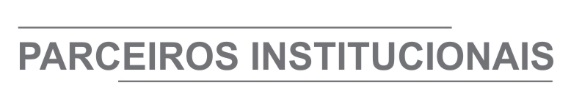 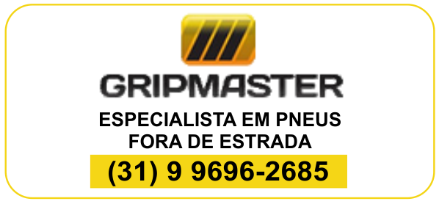 ÓRGÃO LICITANTE: COPASA-MGÓRGÃO LICITANTE: COPASA-MGÓRGÃO LICITANTE: COPASA-MGEDITAL: Nº CPLI. 1120210100EDITAL: Nº CPLI. 1120210100Endereço: Rua Carangola, 606, térreo, bairro Santo Antônio, Belo Horizonte/MG.Informações: Telefone: (31) 3250-1618/1619. Fax: (31) 3250-1670/1317. E-mail: cpli@copasa.com.br. Endereço: Rua Carangola, 606, térreo, bairro Santo Antônio, Belo Horizonte/MG.Informações: Telefone: (31) 3250-1618/1619. Fax: (31) 3250-1670/1317. E-mail: cpli@copasa.com.br. Endereço: Rua Carangola, 606, térreo, bairro Santo Antônio, Belo Horizonte/MG.Informações: Telefone: (31) 3250-1618/1619. Fax: (31) 3250-1670/1317. E-mail: cpli@copasa.com.br. Endereço: Rua Carangola, 606, térreo, bairro Santo Antônio, Belo Horizonte/MG.Informações: Telefone: (31) 3250-1618/1619. Fax: (31) 3250-1670/1317. E-mail: cpli@copasa.com.br. Endereço: Rua Carangola, 606, térreo, bairro Santo Antônio, Belo Horizonte/MG.Informações: Telefone: (31) 3250-1618/1619. Fax: (31) 3250-1670/1317. E-mail: cpli@copasa.com.br. OBJETO: EXECUÇÃO, COM FORNECIMENTO PARCIAL DE MATERIAIS, DAS OBRAS E SERVIÇOS DE CRESCIMENTO VEGETATIVO, MANUTENÇÃO E MELHORIAS OPERACIONAIS DE ESGOTO, EM LIGAÇÕES PREDIAIS E REDES DE ESGOTO, COM DIÂMETRO MENOR QUE DN 400, BEM COMO A PRESTAÇÃO DE SERVIÇOS TOPOGRÁFICOS E GEOTÉCNICOS, NECESSÁRIOS AO DESENVOLVIMENTO DE ESTUDOS E PROJETOS DE UNIDADES DE SISTEMA DE ESGOTAMENTO SANITÁRIO, NA ÁREA DE ABRANGÊNCIA DA GERÊNCIA REGIONAL BELO HORIZONTE SUL - GRBS, INCLUINDO VILAS E FAVELAS. Dia: 22/06/2021 às 14:30 - Local: Rua Carangola, 606 - Térreo - Bairro Santo Antônio - Belo Horizonte/MG. Mais informações e o caderno de licitação poderão ser obtidos, gratuitamente, através de download no endereço: www.copasa.com.br (link: licitações e contratos/licitações, pesquisar pelo número da licitação), a partir do dia 28/05/2021OBJETO: EXECUÇÃO, COM FORNECIMENTO PARCIAL DE MATERIAIS, DAS OBRAS E SERVIÇOS DE CRESCIMENTO VEGETATIVO, MANUTENÇÃO E MELHORIAS OPERACIONAIS DE ESGOTO, EM LIGAÇÕES PREDIAIS E REDES DE ESGOTO, COM DIÂMETRO MENOR QUE DN 400, BEM COMO A PRESTAÇÃO DE SERVIÇOS TOPOGRÁFICOS E GEOTÉCNICOS, NECESSÁRIOS AO DESENVOLVIMENTO DE ESTUDOS E PROJETOS DE UNIDADES DE SISTEMA DE ESGOTAMENTO SANITÁRIO, NA ÁREA DE ABRANGÊNCIA DA GERÊNCIA REGIONAL BELO HORIZONTE SUL - GRBS, INCLUINDO VILAS E FAVELAS. Dia: 22/06/2021 às 14:30 - Local: Rua Carangola, 606 - Térreo - Bairro Santo Antônio - Belo Horizonte/MG. Mais informações e o caderno de licitação poderão ser obtidos, gratuitamente, através de download no endereço: www.copasa.com.br (link: licitações e contratos/licitações, pesquisar pelo número da licitação), a partir do dia 28/05/2021OBJETO: EXECUÇÃO, COM FORNECIMENTO PARCIAL DE MATERIAIS, DAS OBRAS E SERVIÇOS DE CRESCIMENTO VEGETATIVO, MANUTENÇÃO E MELHORIAS OPERACIONAIS DE ESGOTO, EM LIGAÇÕES PREDIAIS E REDES DE ESGOTO, COM DIÂMETRO MENOR QUE DN 400, BEM COMO A PRESTAÇÃO DE SERVIÇOS TOPOGRÁFICOS E GEOTÉCNICOS, NECESSÁRIOS AO DESENVOLVIMENTO DE ESTUDOS E PROJETOS DE UNIDADES DE SISTEMA DE ESGOTAMENTO SANITÁRIO, NA ÁREA DE ABRANGÊNCIA DA GERÊNCIA REGIONAL BELO HORIZONTE SUL - GRBS, INCLUINDO VILAS E FAVELAS. Dia: 22/06/2021 às 14:30 - Local: Rua Carangola, 606 - Térreo - Bairro Santo Antônio - Belo Horizonte/MG. Mais informações e o caderno de licitação poderão ser obtidos, gratuitamente, através de download no endereço: www.copasa.com.br (link: licitações e contratos/licitações, pesquisar pelo número da licitação), a partir do dia 28/05/2021DATAS: Entrega: 22/06/2021 às 14:30 Abertura: 22/06/2021 às 14:30 Prazo de execução: conforme edital.DATAS: Entrega: 22/06/2021 às 14:30 Abertura: 22/06/2021 às 14:30 Prazo de execução: conforme edital.VALORESVALORESVALORESVALORESVALORESValor Estimado da ObraCapital Social Igual ou SuperiorGarantia de PropostaGarantia de PropostaValor do EditalR$ 26.138.073,70R$ -R$ -R$ -R$ -CAPACIDADE TÉCNICA:  a) Rede de esgoto ou pluvial com diâmetro igual ou superior a 150 (cento e cinquenta) mm;b) Manutenção de rede de esgoto;c) Manutenção de ligação predial de esgoto.CAPACIDADE TÉCNICA:  a) Rede de esgoto ou pluvial com diâmetro igual ou superior a 150 (cento e cinquenta) mm;b) Manutenção de rede de esgoto;c) Manutenção de ligação predial de esgoto.CAPACIDADE TÉCNICA:  a) Rede de esgoto ou pluvial com diâmetro igual ou superior a 150 (cento e cinquenta) mm;b) Manutenção de rede de esgoto;c) Manutenção de ligação predial de esgoto.CAPACIDADE TÉCNICA:  a) Rede de esgoto ou pluvial com diâmetro igual ou superior a 150 (cento e cinquenta) mm;b) Manutenção de rede de esgoto;c) Manutenção de ligação predial de esgoto.CAPACIDADE TÉCNICA:  a) Rede de esgoto ou pluvial com diâmetro igual ou superior a 150 (cento e cinquenta) mm;b) Manutenção de rede de esgoto;c) Manutenção de ligação predial de esgoto.CAPACIDADE OPERACIONAL:  a) Rede de esgoto ou pluvial com diâmetro igual ou superior a 150 (cento e cinquenta) mm e com extensão igual ou superior a 9.600 (nove mil e seiscentos) m;b) Manutenção de rede de esgoto em pista e/ou passeio, com qualquer profundidade, com quantidade igual ou superior a 4.300(quatro mil e trezentos) m;c) Manutenção de ligação predial de esgoto em pista e/ou passeio, com qualquer profundidade, com quantidade igual ou superior a 2.900 (dois mil e novecentos) e/ou manutenção de rede de esgoto em pista e/ou passeio, com qualquer profundidade, com quantidade igual ou superior a 2.900 (dois mil e novecentos) m;d) Pavimento Asfáltico (CBUQ e/ou PMF), com quantidade igual ou superior a 16.500 (dezesseis mil e quinhentos) m²;e) Limpeza ou desobstrução de redes coletoras, com utilização de equipamento de hidrojateamento de alta pressão e/ou equipamento combinado de jato/vácuo de alta pressão, com quantidade igual ou superior a 1.300 (um mil e trezentas) horas.CAPACIDADE OPERACIONAL:  a) Rede de esgoto ou pluvial com diâmetro igual ou superior a 150 (cento e cinquenta) mm e com extensão igual ou superior a 9.600 (nove mil e seiscentos) m;b) Manutenção de rede de esgoto em pista e/ou passeio, com qualquer profundidade, com quantidade igual ou superior a 4.300(quatro mil e trezentos) m;c) Manutenção de ligação predial de esgoto em pista e/ou passeio, com qualquer profundidade, com quantidade igual ou superior a 2.900 (dois mil e novecentos) e/ou manutenção de rede de esgoto em pista e/ou passeio, com qualquer profundidade, com quantidade igual ou superior a 2.900 (dois mil e novecentos) m;d) Pavimento Asfáltico (CBUQ e/ou PMF), com quantidade igual ou superior a 16.500 (dezesseis mil e quinhentos) m²;e) Limpeza ou desobstrução de redes coletoras, com utilização de equipamento de hidrojateamento de alta pressão e/ou equipamento combinado de jato/vácuo de alta pressão, com quantidade igual ou superior a 1.300 (um mil e trezentas) horas.CAPACIDADE OPERACIONAL:  a) Rede de esgoto ou pluvial com diâmetro igual ou superior a 150 (cento e cinquenta) mm e com extensão igual ou superior a 9.600 (nove mil e seiscentos) m;b) Manutenção de rede de esgoto em pista e/ou passeio, com qualquer profundidade, com quantidade igual ou superior a 4.300(quatro mil e trezentos) m;c) Manutenção de ligação predial de esgoto em pista e/ou passeio, com qualquer profundidade, com quantidade igual ou superior a 2.900 (dois mil e novecentos) e/ou manutenção de rede de esgoto em pista e/ou passeio, com qualquer profundidade, com quantidade igual ou superior a 2.900 (dois mil e novecentos) m;d) Pavimento Asfáltico (CBUQ e/ou PMF), com quantidade igual ou superior a 16.500 (dezesseis mil e quinhentos) m²;e) Limpeza ou desobstrução de redes coletoras, com utilização de equipamento de hidrojateamento de alta pressão e/ou equipamento combinado de jato/vácuo de alta pressão, com quantidade igual ou superior a 1.300 (um mil e trezentas) horas.CAPACIDADE OPERACIONAL:  a) Rede de esgoto ou pluvial com diâmetro igual ou superior a 150 (cento e cinquenta) mm e com extensão igual ou superior a 9.600 (nove mil e seiscentos) m;b) Manutenção de rede de esgoto em pista e/ou passeio, com qualquer profundidade, com quantidade igual ou superior a 4.300(quatro mil e trezentos) m;c) Manutenção de ligação predial de esgoto em pista e/ou passeio, com qualquer profundidade, com quantidade igual ou superior a 2.900 (dois mil e novecentos) e/ou manutenção de rede de esgoto em pista e/ou passeio, com qualquer profundidade, com quantidade igual ou superior a 2.900 (dois mil e novecentos) m;d) Pavimento Asfáltico (CBUQ e/ou PMF), com quantidade igual ou superior a 16.500 (dezesseis mil e quinhentos) m²;e) Limpeza ou desobstrução de redes coletoras, com utilização de equipamento de hidrojateamento de alta pressão e/ou equipamento combinado de jato/vácuo de alta pressão, com quantidade igual ou superior a 1.300 (um mil e trezentas) horas.CAPACIDADE OPERACIONAL:  a) Rede de esgoto ou pluvial com diâmetro igual ou superior a 150 (cento e cinquenta) mm e com extensão igual ou superior a 9.600 (nove mil e seiscentos) m;b) Manutenção de rede de esgoto em pista e/ou passeio, com qualquer profundidade, com quantidade igual ou superior a 4.300(quatro mil e trezentos) m;c) Manutenção de ligação predial de esgoto em pista e/ou passeio, com qualquer profundidade, com quantidade igual ou superior a 2.900 (dois mil e novecentos) e/ou manutenção de rede de esgoto em pista e/ou passeio, com qualquer profundidade, com quantidade igual ou superior a 2.900 (dois mil e novecentos) m;d) Pavimento Asfáltico (CBUQ e/ou PMF), com quantidade igual ou superior a 16.500 (dezesseis mil e quinhentos) m²;e) Limpeza ou desobstrução de redes coletoras, com utilização de equipamento de hidrojateamento de alta pressão e/ou equipamento combinado de jato/vácuo de alta pressão, com quantidade igual ou superior a 1.300 (um mil e trezentas) horas.ÍNDICES ECONÔMICOS: conforme edital.ÍNDICES ECONÔMICOS: conforme edital.ÍNDICES ECONÔMICOS: conforme edital.ÍNDICES ECONÔMICOS: conforme edital.ÍNDICES ECONÔMICOS: conforme edital.OBSERVAÇÕES: As interessadas poderão designar engenheiro ou Arquiteto para efetuar visita técnica, para conhecimento das obras e serviços a serem executados. Para acompanhamento da visita técnica, fornecimento de informações e prestação de esclarecimentos porventura solicitados pelos interessados, estará disponível, o Sr. José Luiz Viana Cruz ou outro empregado da COPASA MG, do dia 28 de maio de 2021 ao dia 21 de junho de 2021. O agendamento da visita poderá ser feito pelo e-mail: joseluiz.cruz@copasa.com.br ou pelo telefone 31 3250- 2835. A visita será realizada na Rua Itapagipe, nr: 49, Bairro Colégio Batista, Cidade Belo Horizonte / MG.Clique aqui para obter informações do edital. OBSERVAÇÕES: As interessadas poderão designar engenheiro ou Arquiteto para efetuar visita técnica, para conhecimento das obras e serviços a serem executados. Para acompanhamento da visita técnica, fornecimento de informações e prestação de esclarecimentos porventura solicitados pelos interessados, estará disponível, o Sr. José Luiz Viana Cruz ou outro empregado da COPASA MG, do dia 28 de maio de 2021 ao dia 21 de junho de 2021. O agendamento da visita poderá ser feito pelo e-mail: joseluiz.cruz@copasa.com.br ou pelo telefone 31 3250- 2835. A visita será realizada na Rua Itapagipe, nr: 49, Bairro Colégio Batista, Cidade Belo Horizonte / MG.Clique aqui para obter informações do edital. OBSERVAÇÕES: As interessadas poderão designar engenheiro ou Arquiteto para efetuar visita técnica, para conhecimento das obras e serviços a serem executados. Para acompanhamento da visita técnica, fornecimento de informações e prestação de esclarecimentos porventura solicitados pelos interessados, estará disponível, o Sr. José Luiz Viana Cruz ou outro empregado da COPASA MG, do dia 28 de maio de 2021 ao dia 21 de junho de 2021. O agendamento da visita poderá ser feito pelo e-mail: joseluiz.cruz@copasa.com.br ou pelo telefone 31 3250- 2835. A visita será realizada na Rua Itapagipe, nr: 49, Bairro Colégio Batista, Cidade Belo Horizonte / MG.Clique aqui para obter informações do edital. OBSERVAÇÕES: As interessadas poderão designar engenheiro ou Arquiteto para efetuar visita técnica, para conhecimento das obras e serviços a serem executados. Para acompanhamento da visita técnica, fornecimento de informações e prestação de esclarecimentos porventura solicitados pelos interessados, estará disponível, o Sr. José Luiz Viana Cruz ou outro empregado da COPASA MG, do dia 28 de maio de 2021 ao dia 21 de junho de 2021. O agendamento da visita poderá ser feito pelo e-mail: joseluiz.cruz@copasa.com.br ou pelo telefone 31 3250- 2835. A visita será realizada na Rua Itapagipe, nr: 49, Bairro Colégio Batista, Cidade Belo Horizonte / MG.Clique aqui para obter informações do edital. OBSERVAÇÕES: As interessadas poderão designar engenheiro ou Arquiteto para efetuar visita técnica, para conhecimento das obras e serviços a serem executados. Para acompanhamento da visita técnica, fornecimento de informações e prestação de esclarecimentos porventura solicitados pelos interessados, estará disponível, o Sr. José Luiz Viana Cruz ou outro empregado da COPASA MG, do dia 28 de maio de 2021 ao dia 21 de junho de 2021. O agendamento da visita poderá ser feito pelo e-mail: joseluiz.cruz@copasa.com.br ou pelo telefone 31 3250- 2835. A visita será realizada na Rua Itapagipe, nr: 49, Bairro Colégio Batista, Cidade Belo Horizonte / MG.Clique aqui para obter informações do edital. ÓRGÃO LICITANTE: DEPARTAMENTO DE EDIFICAÇÕES E ESTRADAS DE RODAGEM DE MINAS GERAIS - DEREDITAL:  AVISO DE LICITAÇÃO EDITAL Nº: 054/2021. PROCESSO SEI Nº: 2300.01.0098925/2021-50.Endereço: Av. dos Andradas, 1.120, sala 1009, Belo Horizonte/MG.Informações: Telefone: 3235-1272 - site www.der.mg.gov.br - E-mail: asl@deer.mg.gov.br  Endereço: Av. dos Andradas, 1.120, sala 1009, Belo Horizonte/MG.Informações: Telefone: 3235-1272 - site www.der.mg.gov.br - E-mail: asl@deer.mg.gov.br  OBJETO: O DIRETOR GERAL DO DEPARTAMENTO DE EDIFICAÇÕES E ESTRADAS DE RODAGEM DO ESTADO DE MINAS GERAIS - DER/MG TORNA PÚBLICO QUE FARÁ REALIZAR, ATRAVÉS DA COMISSÃO PERMANENTE DE LICITAÇÃO, ÀS 09:00HS (NOVE HORAS) DO DIA 17/06/2021, EM SEU EDIFÍCIO-SEDE, À AV. DOS ANDRADAS, 1.120, SALA 1009, NESTA CAPITAL, TOMADA DE PREÇO IMPLANTAÇÃO DE TÚNEL BALA (2,00 X 2,58)M NA RODOVIA MG-424, KM 2,80, TRECHO ENTRº MG-010 - ENTRº P/SÃO JOSÉ DA LAPA. DATAS: A entrega dos envelopes de proposta e documentação deverá ser realizada até às 17:00 do dia 16/06/2021Data de abertura: 17/06/2021 às 09:00Prazo de execução: 04 meses.VALORESVALORESVALORESVALORESValor Estimado da ObraCapital Social Igual ou SuperiorGarantia de PropostaValor do EditalR$ 1.144.812,21R$ R$ 11.448,00R$ -CAPACIDADE TÉCNICA: ATESTADO(S) DE CAPACIDADE TÉCNICA DO RESPONSÁVEL TÉCNICO da empresa, fornecido por pessoa jurídica de direito público ou privado, devidamente certificado pelo Conselho Regional de Engenharia e Agronomia – CREA, acompanhado da respectiva Certidão de Acervo Técnico – CAT, comprovando ter executado serviços de drenagem em obra rodoviária.CAPACIDADE TÉCNICA: ATESTADO(S) DE CAPACIDADE TÉCNICA DO RESPONSÁVEL TÉCNICO da empresa, fornecido por pessoa jurídica de direito público ou privado, devidamente certificado pelo Conselho Regional de Engenharia e Agronomia – CREA, acompanhado da respectiva Certidão de Acervo Técnico – CAT, comprovando ter executado serviços de drenagem em obra rodoviária.CAPACIDADE TÉCNICA: ATESTADO(S) DE CAPACIDADE TÉCNICA DO RESPONSÁVEL TÉCNICO da empresa, fornecido por pessoa jurídica de direito público ou privado, devidamente certificado pelo Conselho Regional de Engenharia e Agronomia – CREA, acompanhado da respectiva Certidão de Acervo Técnico – CAT, comprovando ter executado serviços de drenagem em obra rodoviária.CAPACIDADE TÉCNICA: ATESTADO(S) DE CAPACIDADE TÉCNICA DO RESPONSÁVEL TÉCNICO da empresa, fornecido por pessoa jurídica de direito público ou privado, devidamente certificado pelo Conselho Regional de Engenharia e Agronomia – CREA, acompanhado da respectiva Certidão de Acervo Técnico – CAT, comprovando ter executado serviços de drenagem em obra rodoviária.CAPACIDADE OPERACIONAL: COMPROVAÇÃO DE APTIDÃO DE DESEMPENHO TÉCNICO DA LICITANTE, através de atestado(s) ou certidão(ões), fornecido(s) por pessoa de direito público ou privado, comprovando ter executado os serviços a seguir discriminados, nas quantidades mínimas, referentes a parcela de maior relevância técnica ou econômica. Bueiro executado por processo não destrutivo 32,00 mCAPACIDADE OPERACIONAL: COMPROVAÇÃO DE APTIDÃO DE DESEMPENHO TÉCNICO DA LICITANTE, através de atestado(s) ou certidão(ões), fornecido(s) por pessoa de direito público ou privado, comprovando ter executado os serviços a seguir discriminados, nas quantidades mínimas, referentes a parcela de maior relevância técnica ou econômica. Bueiro executado por processo não destrutivo 32,00 mCAPACIDADE OPERACIONAL: COMPROVAÇÃO DE APTIDÃO DE DESEMPENHO TÉCNICO DA LICITANTE, através de atestado(s) ou certidão(ões), fornecido(s) por pessoa de direito público ou privado, comprovando ter executado os serviços a seguir discriminados, nas quantidades mínimas, referentes a parcela de maior relevância técnica ou econômica. Bueiro executado por processo não destrutivo 32,00 mCAPACIDADE OPERACIONAL: COMPROVAÇÃO DE APTIDÃO DE DESEMPENHO TÉCNICO DA LICITANTE, através de atestado(s) ou certidão(ões), fornecido(s) por pessoa de direito público ou privado, comprovando ter executado os serviços a seguir discriminados, nas quantidades mínimas, referentes a parcela de maior relevância técnica ou econômica. Bueiro executado por processo não destrutivo 32,00 mÍNDICES ECONÔMICOS: conforme edital.ÍNDICES ECONÔMICOS: conforme edital.ÍNDICES ECONÔMICOS: conforme edital.ÍNDICES ECONÔMICOS: conforme edital.OBSERVAÇÕES: A execução dos serviços acima descritos está restrita ao âmbito de circunscrição da 01ª URG do DER/MG – Belo Horizonte, de acordo com edital e composições de custos unitários constantes do quadro de quantidades, que estarão disponíveis no endereço acima citado e no site www.der.mg.gov.br, a partir do dia 28/05/2021. A entrega dos envelopes de proposta e documentação deverá ser realizada até às 17:00hs (dezessete horas) do dia 16/06/2021 na forma prevista no Edital, no Serviço de Protocolo e Arquivo – SPA do DER/MG. A visita técnica ocorrerá nos dias 07/06/2021 e 08/06/2021, mediante agendamento. Informações complementares poderão ser obtidas pelo telefone 3235-1272 ou pelo site acima mencionado.Clique aqui para obter informações do edital.OBSERVAÇÕES: A execução dos serviços acima descritos está restrita ao âmbito de circunscrição da 01ª URG do DER/MG – Belo Horizonte, de acordo com edital e composições de custos unitários constantes do quadro de quantidades, que estarão disponíveis no endereço acima citado e no site www.der.mg.gov.br, a partir do dia 28/05/2021. A entrega dos envelopes de proposta e documentação deverá ser realizada até às 17:00hs (dezessete horas) do dia 16/06/2021 na forma prevista no Edital, no Serviço de Protocolo e Arquivo – SPA do DER/MG. A visita técnica ocorrerá nos dias 07/06/2021 e 08/06/2021, mediante agendamento. Informações complementares poderão ser obtidas pelo telefone 3235-1272 ou pelo site acima mencionado.Clique aqui para obter informações do edital.OBSERVAÇÕES: A execução dos serviços acima descritos está restrita ao âmbito de circunscrição da 01ª URG do DER/MG – Belo Horizonte, de acordo com edital e composições de custos unitários constantes do quadro de quantidades, que estarão disponíveis no endereço acima citado e no site www.der.mg.gov.br, a partir do dia 28/05/2021. A entrega dos envelopes de proposta e documentação deverá ser realizada até às 17:00hs (dezessete horas) do dia 16/06/2021 na forma prevista no Edital, no Serviço de Protocolo e Arquivo – SPA do DER/MG. A visita técnica ocorrerá nos dias 07/06/2021 e 08/06/2021, mediante agendamento. Informações complementares poderão ser obtidas pelo telefone 3235-1272 ou pelo site acima mencionado.Clique aqui para obter informações do edital.OBSERVAÇÕES: A execução dos serviços acima descritos está restrita ao âmbito de circunscrição da 01ª URG do DER/MG – Belo Horizonte, de acordo com edital e composições de custos unitários constantes do quadro de quantidades, que estarão disponíveis no endereço acima citado e no site www.der.mg.gov.br, a partir do dia 28/05/2021. A entrega dos envelopes de proposta e documentação deverá ser realizada até às 17:00hs (dezessete horas) do dia 16/06/2021 na forma prevista no Edital, no Serviço de Protocolo e Arquivo – SPA do DER/MG. A visita técnica ocorrerá nos dias 07/06/2021 e 08/06/2021, mediante agendamento. Informações complementares poderão ser obtidas pelo telefone 3235-1272 ou pelo site acima mencionado.Clique aqui para obter informações do edital.ÓRGÃO LICITANTE: DEPARTAMENTO DE EDIFICAÇÕES E ESTRADAS DE RODAGEM DE MINAS GERAIS - DEREDITAL:  AVISO DE LICITAÇÃO EDITAL Nº: 059/2021. PROCESSO SEI Nº: 2300.01.0102934/2021-59.Endereço: Av. dos Andradas, 1.120, sala 1009, Belo Horizonte/MG.Informações: Telefone: 3235-1272 - site www.der.mg.gov.br - E-mail: asl@deer.mg.gov.br  Endereço: Av. dos Andradas, 1.120, sala 1009, Belo Horizonte/MG.Informações: Telefone: 3235-1272 - site www.der.mg.gov.br - E-mail: asl@deer.mg.gov.br  OBJETO: O DIRETOR GERAL DO DEPARTAMENTO DE EDIFICAÇÕES E ESTRADAS DE RODAGEM DO ESTADO DE MINAS GERAIS - DER/MG TORNA PÚBLICO QUE FARÁ REALIZAR, ATRAVÉS DA COMISSÃO PERMANENTE DE LICITAÇÃO, ÀS 09:00HS (NOVE HORAS) DO DIA 02/07/2021, EM SEU EDIFÍCIO-SEDE, À AV. DOS ANDRADAS, 1.120, SALA 1009, NESTA CAPITAL, CONCORRÊNCIA RECUPERAÇÃO FUNCIONAL DO PAVIMENTO NAS RODOVIAS LMG-764 E MGC-352, TRECHO ENTRº MG-352 - ENTRº LMG-764 - TIROS. DATAS: A entrega dos envelopes de proposta e documentação deverá ser realizada até às 17:00 do dia 01/07/2021Data de abertura: 02/07/2021 às 09:00Prazo de execução: 12 meses.VALORESVALORESVALORESVALORESValor Estimado da ObraCapital Social Igual ou SuperiorGarantia de PropostaValor do EditalR$ 7.570.692,67R$ R$ R$ -CAPACIDADE TÉCNICA: ATESTADO(S) DE CAPACIDADE TÉCNICA DO RESPONSÁVEL TÉCNICO da empresa, fornecido por pessoa jurídica de direito público ou privado, devidamente certificado pelo Conselho Regional de Engenharia e Agronomia – CREA, acompanhado da respectiva Certidão de Acervo Técnico – CAT, comprovando ter executado serviços de drenagem e pavimentação em obra rodoviária.CAPACIDADE TÉCNICA: ATESTADO(S) DE CAPACIDADE TÉCNICA DO RESPONSÁVEL TÉCNICO da empresa, fornecido por pessoa jurídica de direito público ou privado, devidamente certificado pelo Conselho Regional de Engenharia e Agronomia – CREA, acompanhado da respectiva Certidão de Acervo Técnico – CAT, comprovando ter executado serviços de drenagem e pavimentação em obra rodoviária.CAPACIDADE TÉCNICA: ATESTADO(S) DE CAPACIDADE TÉCNICA DO RESPONSÁVEL TÉCNICO da empresa, fornecido por pessoa jurídica de direito público ou privado, devidamente certificado pelo Conselho Regional de Engenharia e Agronomia – CREA, acompanhado da respectiva Certidão de Acervo Técnico – CAT, comprovando ter executado serviços de drenagem e pavimentação em obra rodoviária.CAPACIDADE TÉCNICA: ATESTADO(S) DE CAPACIDADE TÉCNICA DO RESPONSÁVEL TÉCNICO da empresa, fornecido por pessoa jurídica de direito público ou privado, devidamente certificado pelo Conselho Regional de Engenharia e Agronomia – CREA, acompanhado da respectiva Certidão de Acervo Técnico – CAT, comprovando ter executado serviços de drenagem e pavimentação em obra rodoviária.CAPACIDADE OPERACIONAL: COMPROVAÇÃO DE APTIDÃO DE DESEMPENHO TÉCNICO DA LICITANTE, por meio de atestado(s) ou certidão(ões), fornecidos por pessoa jurídica de direito público ou privado, comprovando ter executado os serviços a seguir discriminados, nas quantidades mínimas, referentes a parcela de maior relevância técnica ou econômica. Reperfilamento de pavimento com CBUQ 6.019,00 ton Tratamento superficial duplo 136.800,00 m²CAPACIDADE OPERACIONAL: COMPROVAÇÃO DE APTIDÃO DE DESEMPENHO TÉCNICO DA LICITANTE, por meio de atestado(s) ou certidão(ões), fornecidos por pessoa jurídica de direito público ou privado, comprovando ter executado os serviços a seguir discriminados, nas quantidades mínimas, referentes a parcela de maior relevância técnica ou econômica. Reperfilamento de pavimento com CBUQ 6.019,00 ton Tratamento superficial duplo 136.800,00 m²CAPACIDADE OPERACIONAL: COMPROVAÇÃO DE APTIDÃO DE DESEMPENHO TÉCNICO DA LICITANTE, por meio de atestado(s) ou certidão(ões), fornecidos por pessoa jurídica de direito público ou privado, comprovando ter executado os serviços a seguir discriminados, nas quantidades mínimas, referentes a parcela de maior relevância técnica ou econômica. Reperfilamento de pavimento com CBUQ 6.019,00 ton Tratamento superficial duplo 136.800,00 m²CAPACIDADE OPERACIONAL: COMPROVAÇÃO DE APTIDÃO DE DESEMPENHO TÉCNICO DA LICITANTE, por meio de atestado(s) ou certidão(ões), fornecidos por pessoa jurídica de direito público ou privado, comprovando ter executado os serviços a seguir discriminados, nas quantidades mínimas, referentes a parcela de maior relevância técnica ou econômica. Reperfilamento de pavimento com CBUQ 6.019,00 ton Tratamento superficial duplo 136.800,00 m²ÍNDICES ECONÔMICOS: conforme edital.ÍNDICES ECONÔMICOS: conforme edital.ÍNDICES ECONÔMICOS: conforme edital.ÍNDICES ECONÔMICOS: conforme edital.OBSERVAÇÕES: A execução dos serviços descritos está restrita ao âmbito de circunscrição da 14ª URG do DER/MG – Patos de Minas, de acordo com edital e composições de custos unitários constantes do quadro de quantidades, que estarão disponíveis no endereço acima citado e no site www.der.mg.gov.br, a partir do dia 28/05/2021. A entrega dos envelopes de proposta e documentação deverá ser realizada até às 17:00hs (dezessete horas) do dia 01/07/2021 na forma prevista no Edital, no Serviço de Protocolo e Arquivo – SPA do DER/MG. A visita técnica ocorrerá nos dias 21/06/2021 e 22/06/2021, mediante agendamento. Informações complementares poderão ser obtidas pelo telefone 3235-1272 ou pelo site acima mencionado.Clique aqui para obter informações do edital.OBSERVAÇÕES: A execução dos serviços descritos está restrita ao âmbito de circunscrição da 14ª URG do DER/MG – Patos de Minas, de acordo com edital e composições de custos unitários constantes do quadro de quantidades, que estarão disponíveis no endereço acima citado e no site www.der.mg.gov.br, a partir do dia 28/05/2021. A entrega dos envelopes de proposta e documentação deverá ser realizada até às 17:00hs (dezessete horas) do dia 01/07/2021 na forma prevista no Edital, no Serviço de Protocolo e Arquivo – SPA do DER/MG. A visita técnica ocorrerá nos dias 21/06/2021 e 22/06/2021, mediante agendamento. Informações complementares poderão ser obtidas pelo telefone 3235-1272 ou pelo site acima mencionado.Clique aqui para obter informações do edital.OBSERVAÇÕES: A execução dos serviços descritos está restrita ao âmbito de circunscrição da 14ª URG do DER/MG – Patos de Minas, de acordo com edital e composições de custos unitários constantes do quadro de quantidades, que estarão disponíveis no endereço acima citado e no site www.der.mg.gov.br, a partir do dia 28/05/2021. A entrega dos envelopes de proposta e documentação deverá ser realizada até às 17:00hs (dezessete horas) do dia 01/07/2021 na forma prevista no Edital, no Serviço de Protocolo e Arquivo – SPA do DER/MG. A visita técnica ocorrerá nos dias 21/06/2021 e 22/06/2021, mediante agendamento. Informações complementares poderão ser obtidas pelo telefone 3235-1272 ou pelo site acima mencionado.Clique aqui para obter informações do edital.OBSERVAÇÕES: A execução dos serviços descritos está restrita ao âmbito de circunscrição da 14ª URG do DER/MG – Patos de Minas, de acordo com edital e composições de custos unitários constantes do quadro de quantidades, que estarão disponíveis no endereço acima citado e no site www.der.mg.gov.br, a partir do dia 28/05/2021. A entrega dos envelopes de proposta e documentação deverá ser realizada até às 17:00hs (dezessete horas) do dia 01/07/2021 na forma prevista no Edital, no Serviço de Protocolo e Arquivo – SPA do DER/MG. A visita técnica ocorrerá nos dias 21/06/2021 e 22/06/2021, mediante agendamento. Informações complementares poderão ser obtidas pelo telefone 3235-1272 ou pelo site acima mencionado.Clique aqui para obter informações do edital.